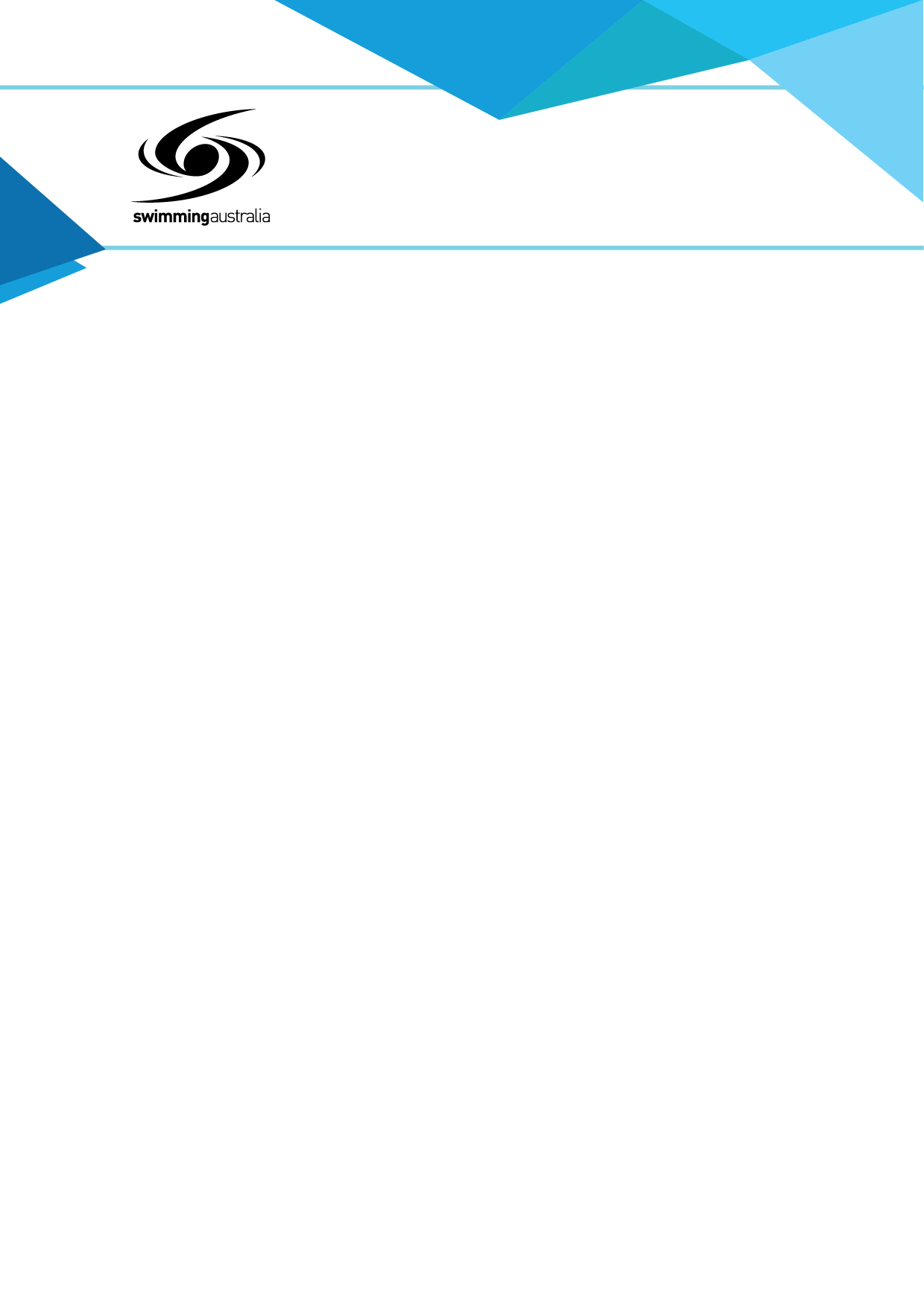 Name:	_____________________
Date: 	_____________________Induction ChecklistThe induction checklist will ensure that new members to the committee will feel supported and given the necessary information needed to perform their role. Where possible it would also be valuable for the new committee member to shadow the soon to be departing committee member who currently occupies the role to see first how the tasks that will be undertaken and meet any current points of contact.There will be a number of people involved in the induction process but the responsibility of ensuring the induction is fully completed and signed off comes to the secretary of the club. The induction should commence upon starting the role and may take 1-3 months to complete.Make Sure:[Swimming Club Name][Address ][Date][ Name  ][ Address  ]Dear [ Name  ]Congratulations on your recent appointment to your position as [Insert Position] for [Insert Swimming Club].  Our committee is made up of people with diverse skills and we look forward to your adding your skill set and thank you for your time.  Our Committee meets [Details] at [Location] and it is expected that members will attend or issue an early apology to [Name ]. Secretary to ensure we have a quorum for decision-making.The primary role of the committee is to provide leadership and direction to the club, to ensure that the club’s financial assets are well managed and that any risk to the club, its members or its reputation and mitigated. Our members trust that each committee member will act in good faith, always in the interest of the club.Part of your appointment is an induction to ensure that you feel comfortable in your role and have the information you require to fulfil it. Please find attached a package of information to provide you with the necessary background and information. 
Role Description and ResponsibilitiesCommittee Structure ChartCommittee Contact ListCommittee Code of ConductClub ConstitutionClub By-LawsClub Policies and ProceduresCommittee Meeting CalendarClub PlanAnnual ReportCommittee Meeting MinutesPlease let me know if there is anything else that you feel you need to adequately fulfil your duties as [Insert Position].  I will catch up with you for a personal chat in a few weeks, but in the interim I trust you enjoy your time on the committee.Yours Sincerely[Name]President [Swimming Club]Additional Documents ChecklistComponentDate ReceivedInitialledRole Description and ResponsibilitiesCommittee Structure ChartCommittee Contact ListCommittee Code of ConductClub ConstitutionClub By-LawsClub Policy and ProceduresCommittee Meeting CalendarClub PlanAnnual ReportCommittee Minutes from previous meetingsTaskStatusThe incoming committee member(s) has been contacted with details of the next meetingThe incoming committee member(s) has been provided with an induction pack including past minutes and the next agendaThe incoming committee member has been introduced to other committee membersThe incoming committee member has met with the Treasurer for an overview of the financials and the budgetContact details and a photo of the incoming committee member(s) have been taken and placed on the notice board / website to introduce to membersThe incoming committee member has a role description and this has been discussedCommittee Contact DetailsCodes of Conduct Role DescriptionCopy of Club By-LawsCopies of main policies and procedure documentCopy of Club ConstitutionAnnual ReportStrategic PlanLast 2 Committee Meeting MinutesOperating BudgetOrganisational ChartCommittee CharterYearly calendar 